RU Инструкция по эксплуатации электрического измельчителя CHOPPER MOPPER от HOPSHOP.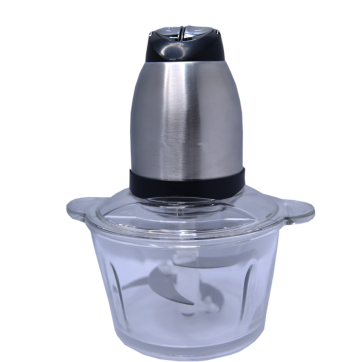 Уважаемый покупатель!Поздравляем Вас с приобретением электрического измельчителя CHOPPER MOPPER  от HOPSHOP. Измельчитель- CHOPPER  с легкостью берет на себя многие функции кухонного комбайна, при этом занимает значительно меньше места.Внимание! Нельзя более 10 секунд беспрерывно нажимать на кнопку чоппера. Измельчайте пульсирующими движениями.Перед использованием просим Вас обязательно ознакомиться с инструкцией.МЕРЫ БЕЗОПАСНОСТИ.ВНИМАНИЕ! Количество продуктов/жидкости не должно превышать указанного максимального предела Открывать прибор можно только после того, как лезвия перестанут вращаться.Прибор и/или прилагаемый к нему электродвигатель необходимо использовать только по назначению.Отключайте устройство от сети перед его очисткой и, если оно не используется. Дайте прибору остыть, прежде чем монтировать или демонтировать детали перед очисткой устройства.Шнур прибора не должен свисать с края стола/столешницы, либо соприкасаться с горячей поверхностью.Не ставьте прибор на горячую газовую или электрическую плиту, или разогретую духовку, либо рядом с ними.Прибор нельзя использовать «вхолостую», так как это может привести к поломке и/или причинить вред пользователю.Чтобы снизить риск получения серьезных травм или повреждения прибора, держите руки и столовые приборы подальше от режущих лезвий во время измельчения пищи. Скребок можно использовать только когда прибор не работает и отключен от сети. Чтобы избежать пожара, поражения электрическим током или травмы, не погружайте шнур, вилку или электродвигатель прибора в воду или другие жидкости.  Прибор может использоваться детьми в возрасте от 8 лет и старше, а также лицами с ограниченными физическими, сенсорными или умственными способностями, или с нехваткой опыта и знаний, если они находятся под присмотром или проинструктированы касательно безопасного использования устройства и понимают возможные риски. Детям запрещено играть с прибором. Избегайте контакта с движущимися деталями. Чтобы снизить риск получения травм или повреждения прибора, держите руки, одежду и столовые приборы подальше от измельчающих лезвий устройства во время работы прибора.Использование приспособлений, не рекомендованных или не предоставляемых изготовителем, может привести к пожару, поражению электрическим током или травме.  Не используйте устройство с поврежденным шнуром или вилкой, а также в случае неисправности или какого-либо повреждения. Прибор необходимо отвезти в ближайший авторизованный сервисный центр для осмотра, ремонта или наладки.  Перед тем как включить прибор удостоверьтесь, что электродвигатель, крышка чаши и лезвия надежно закреплены. Не пытайтесь изменить или модифицировать предохранительные механизмы.   Устройство предназначено только для домашнего использования. Не используйте его вне дома.  Несмотря на то, что устройство прошло проверку, его эксплуатация и последствия такой эксплуатации являются исключительной ответственностью пользователя. ИНСТРУКЦИИ ПО СБОРКЕ/РАЗБОРКЕ ПРИБОРАСпособ сборки:Разместите S-образное лезвие на держателе лезвий.Крепко придерживая пальцами среднюю часть держателя S-образных лезвий, нажмите и поверните держатель против часовой стрелки, чтобы закрепить его в правильном положении.ПРИМЕЧАНИЕ: ВО ИЗБЕЖАНИЕ ТРАВМЫ ПАЛЬЦЕВ, НЕ ПРИКАСАЙТЕСЬ К КРАЮ ЛЕЗВИЯ ПРИ СБОРКЕ ДЕРЖАТЕЛЯ ЛЕЗВИЙ. Способ разборки: Повторите этапы сборки в обратном порядке. ПЕРЕД ПЕРВЫМ ПРИМЕНЕНИЕМПеред первым применением данного прибора вымойте чашу и лезвия в мыльной воде или в посудомоечной машине, тщательно высушите. ВНИМАНИЕ! НЕ ПОГРУЖАЙТЕ ЭЛЕКТРОДВИГАТЕЛЬ В ВОДУ ИЛИ КАКУЮ-ЛИБО ИНУЮ ЖИДКОСТЬ. Протрите блок электродвигателя влажной тканью и высушите его. ПРИМЕНЕНИЕ1. Поставьте чашу на столешницу или какую-либо другую ровную, сухую поверхность, затем поместите собранное лезвие в чашу. Не прикасайтесь к лезвию, так как оно очень острое. 2.Поместите продукты в чашу 3. Плотно закройте чашу крышкой, выровняв направляющие на крышке с бороздками на чаше4.Разместите на чаше блок электродвигателя, нажмите на него, выровняв направляющие.Примечание: Для вашей безопасности данный прибор оснащен системой аварийного отключения, которая не позволит прибору заработать, пока блок электродвигателя плотно не «сядет». Перед использованием прибора, убедитесь, что он собран надлежащим образом. 5.Нажмите и удерживайте черную кнопку ВКЛ/ВЫКЛ (ON/OFF) наверху блока двигателя. Примечание: Данный прибор имеет функции «импульсного режима». Прибор не должен работать в таком режиме непрерывно более 1 одной минуты.  Чем дольше длится непрерывный импульс, тем тоньше становится текстура продукта. Если вы хотите получить крупно нарезанные продукты, используйте режим коротких импульсов. 6.Прежде чем снять блок электродвигателя, удостоверьтесь, что лезвия полностью прекратили вращаться. Выньте вилку из розетки. 7.Снимите блок электродвигателя и пластиковый держатель лезвий. 8.Осторожно выньте лезвия и выгрузите обработанные продукты. 9.Не используйте чашу измельчителя для хранения продуктов. ЧИСТКА И УХОДПеред очисткой всегда отключайте прибор от сети. Сразу после использования вымойте чашу измельчителя и лезвия в теплой/мыльной воде, либо в посудомоечной машине. Примечание: Во избежание потери блеска/других повреждений устройства, не используйте химические моющие средства, железные, деревянные или абразивные материалы для очистки устройства. ТЕХНИЧЕСКИЕ ХАРАКТЕРИСТИКИНоминальная Напряжение:220-240 V
Мощность:250 WРазмер продукта: 17,5х17,5х25,5смВысота: 115 мм;Электрический переключатель на верхней крышке;Емкость чаши: 1000-1500 мл.Лезвие из нержавеющей стали Высокая скорость вращения мотора;UZ  HOPSHOP ДАН CHOPPER MOPPER ФОЙДАЛАНИШ Хурматли мижоз!HOPSHOP дан  CHOPPER MOPPER сотиб олганингиз билан табриклаймиз. CHOPPER MOPPER  ошхонадаги барча комбайнларни орнини босиб хамда кам жой эгаллайди.Илтимос, ушбу йўриқномани диққат билан ўқиб чиқинг ва келгусидаги маълумот учун сақлаб қўйинг.Диққат! 10 дақиқадан копроқ Чоппер тугмасини босиб туриш мумкин эмас. Тебранма ҳаракат билан майдаланг. ХАВФСИЗЛИК ЧОРАЛАРИМаҳсулотдан фойдаланишдан олдин, ушбу қўлланмани диққат билан ўқиб чиқинг ва келажакда фойдаланиш учун сақлаб қўйинг.Қурилмани тозалашдан олдин ва уни ишлатмаётган вақтда ўчириб қўйинг.  Ускунани тозалашдан олдин, деталларини ўрнатишдан ёки олиб қўйишдан олдин унинг совишини кутинг.  Қурилманинг шнури столнинг / стол қопқоғининг четида осилиб турмаслиги ёки иссиқ жойга тегмаслиги керак.  Қурилмани иссиқ газ, электр печка ёки олдиндан иситиладиган печга қўйиб қўйманг.. Қурилмани "бекор" ишлатиб бўлмайди, чунки бу ускунанинг синишига ва / ёки зарарланишига олиб келиши мумкин.Жиддий шикастланиш ёки қурилма зарарланиши хавфини камайтириш учун озиқ-овқат тайёрлаш вақтида қўлларни ва вилка-пичоқларни ускуна пичоқларидан узоқроқ тутинг. Қирғич воситаси фақат қурилма ишламаётган ва электрдан ажратилганда фойдаланилиши мумкин.                                                                                                            Ёнғин, электр токи уриши ёки шикастланмаслик учун ускуна кабелини, вилкасини ёки воситасини сувга ёки бошқа суюқликка солманг.  Қурилмани 8 ёш ва ундан катта ёшдаги болалар, шунингдек, жисмоний, ҳиссий ёки ақлий қобилияти чекланган ёки тажриба ва билимларга эга бўлмаганлар агар уларга қурилмани хавфсиз ишлатиш бўйича назоратчилар назоратида бўлишса ва улар юзага келиши мумкин бўлган хатарларни тушунтиришса фойдаланишлари мумкин. Болаларга қурилма билан ўйнаш тақиқланади. 
Қурилмани тозалаш ва техник хизмат кўрсатиш 8 ёшдан катта болалар томонидан фақат кузатув остида амалга оширилиши мумкин.  Пичоқларнинг айланишида жарохат олиш хавфи бор!  Унинг ҳаракатланувчи қисмларига тегманг. Жиҳоз жароҳати ёки уни шикастланиш хавфини камайтириш учун, қурилма ишлаётганда қўллар, кийимлар ва вилкалар ва пичоқларни қурилманинг пичоғидан узоқроқ тутунг.Ишлаб чиқарувчи томонидан тавсия этилмайдиган ёки тақдим этилмайдиган аксессуарлардан фойдаланиш ёнғинга, электр токи уришига ёки шикастланишига олиб келиши мумкин.  Қурилмани шикастланган шнур ёки вилкаси шкастланганда ёки бирон-бир шикаст етказилганда ишлатманг. Қурилмани текшириш, таъмирлаш ёки созлаш учун яқин ваколатли хизмат кўрсатиш марказига олиб бориш керак.  Хавфсизлик механизмларини ўзгартириш ёки модификация қилишга уринманг.   Қурилма фақат уйда ишлатиш учун мўлжалланган. Уйдан ташқарида, савдо жойида, тижорат мақсадларида фойдаланманг.  Қурилма синаб кўрилган бўлса-да, унинг ишлаши ва бундай операция натижалари учун ягона жавобгарликни фойдаланувчу ўз зиммасига олади. ҚУРИЛМАНИ ЙИҒИШ/ ҚИСМЛАРГА АЖРАТИШ БЎЙИЧА КЎРСАТМАЛАРЙиғиш усули S шаклдаги пичоқни пичоқ ушлагичга жойлаштиринг. S шаклдаги пичоқ ушлагичининг ўрта қисмини бармоқларингиз билан маҳкам ушланг ва ушлагични соат соҳаси йўналишига тескари томонга буринг ва уни тўғри ҳолда жойлаштиринг.ЭСЛАТМА: БАРМОҚЛАРИНГИЗНИНГ ЖАРОҲАТЛАНИШИГА ЙЎЛ ҚЎЙМАСЛИК УЧУН, ПИЧОҚНИ УШЛАБ ТУРГАНДА УНИНГ ЧЕТИГА ТЕГМАНГ.Қисмларга ажратиш усули Йиғиш қадамларини тескари тартибда такрорланг. БИРИНЧИ МАРТА ФОЙДАЛАНИШДАН ОЛДИНБу жиҳозни биринчи марта ишлатишдан олдин идишларни ва пичоқларни сувунли сувда ёки идиш ювиш воситасида ювиб яхшилаб қуритинг. ДИККАТ! МОТОРНИ СУВГА ЁКИ БОШҚА СУЮҚЛИККА БОТИРМАНГ..Мотор қисмини нам мато билан артиб олинг ва қуритинг.ТАТБИҚ ҚИЛИШ1. Ускуни идишини таянч столига ёки бошқа текис, қуруқ юзага қўйинг, кейин бирлаштирилган пичоқни идишга жойлаштиринг. 
Пичоққа тегманг, чунки у жуда ўткир.2.Маҳсулотларни чашкага жойлаштиринг (маҳсулот миқдори тўғрисида маълумот олиш учун, Маҳсулотларни эзиш бўйича йўриқноманинг 7-бандига қаранг).3. Қопқоқни қопқоқ устидаги йўналишларни текислаган ҳолда ва қопқоқни маҳкам ёпинг.4. Электр двигател блокини идишга жойлаштиринг, кўрсатмаларга риоя қилиб, устига босинг.Эслатма: Сизнинг хавфсизлигингиз учун ушбу қурилма восита қурилмасини маҳкам ушлаб турмагунча ишлаб кетишига йўл қўймайдиган фавқулодда ўчириш тизимига эга.  Ускунани ишлатишдан олдин унинг тўғри ўрнатилганлигига ишонч ҳосил қилинг.. 5. Двигател блокининг юқори қисмидаги ON/OFF қора тугмасини босиб ушлаб туринг. 6. Механизмини олишдан олдин, пичоқлар айланишини тўлиқ тўхтатинг. Вилкани резеткадан узинг. 
Механизми ва пластик пичоқни ушлагичини олиб ташланг. Пичоқларни эҳтиёткорлик билан олиб ташланг ва қайта ишланган маҳсулотларни туширинг. Маҳсулотларни сақлаш учун ускуна идишидан фойдаланманг.ТОЗАЛАШ ВА ПАРВАРИШ ҚИЛИШТозалашдан олдин қурилмани доим электрдан узиб қўйинг.Ишлатилгандан сўнг дарҳол ускуна идишини ва пичоқларни илиқ / совунли сувда ёки идиш ювиш воситасида ювинг. 
Ускуна механизмини нам мато билан артиб олинг - уни сувга солманг.Эслатма: Қурилмани порлаш ёки бошқа шикастланишларнинг олдини олиш учун жиҳозни тозалаш учун кимёвий ювиш воситаларини, темирни, ёғочни ёки абразив материалларни ишлатманг. ТЕХНИЧЕСКИЕ ХАРАКТЕРИСТИКИNominal kuchlanish:220-240 V
Quvvati: 250 W
Mahsulot oʻlchami: 17,5х17,5х25,5см
Balandligi: 115 мм;
Ustki qopqoqdagi elektr oʻzgartirgich tugmasi;
Idishning hajmi: 1000-1500 ml
Zanglamaydigan po'latdan yasalgan pichoq ;
Motor harakat tezligining yuqoriligi